Healthcare That Cares for
Our Community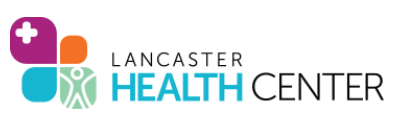 For 44 years, Lancaster Health Center has offered high-quality and compassionate medical and dental care to all in our community, regardless of economic status.  We see ALL patients, regardless of insurance. We have a Sliding Fee Discount Program, which offers a discounted rate or nominal fee for medical and preventive dental services offered at our facilities based on household income and size.We are a Nationally Recognized Patient-Centered Medical HomeLancaster Health Center is a nationally recognized Patient-Centered Medical Home because of our comprehensive approach to providing healthcare services to reflect the values, interests, needs, and choices of the individuals we serve. Our committed care teams are dedicated to understanding and respecting each patient’s unique needs, cultures, values, and preferences.Comprehensive healthcare services and 5 convenient locationsOur services include dental care, general family practice, prenatal, women’s health, refugee health, chronic disease management, pharmacy access, insurance enrollment assistance, social services, and patient education.We have 5 locations: South Duke Street, North Water Street, and New Holland Avenue, and medical offices inside of the Bright Side Opportunities Center and Reynolds Middle School. Our care teams are passionate about their work and have diverse cultural backgrounds.Lancaster Health Center is the sum of 22,000 patients, 193 staff, 15 Board, 5 facilities, 64 medical exam rooms, and 13 dental operatories all focused on ONE mission:To deliver high-quality and compassionate healthcare to allOur RootsOur BeginningWe were born in 1972on Strawberry Street as a part-time, volunteer-run medical center. We worked hard caring for those who needed help. As we grew, we were able to add paid staff to our team. By 1980, we began providing dental care in addition to medical care. Also in 1980, we moved to an office on Rockland Street, merged with Lancaster Neighborhood Health Center and SACA Health Center and renamed the newly fashioned organization "SouthEast Lancaster Health Services." In 2018, our organization transitioned to the name "Lancaster Health Center" to better reflect our growing services and locations in the community.Duke StreetIn 1994through the leadership of then-mayor Janice Stork, the City of Lancaster gifted us with land at 625 South Duke Street. By 1996, Lancaster Health Center had raised enough money to build a brand new facility on the donated land. The building originally included 14 medical exam rooms and 6 dental operatories. We partnered with HACC’s Nursing Program to enhance patient education. In 2011, a major renovation of the Duke Street site took place expanding capacity from 6 to 13 dental operatories including a Pediatric Dental Suite tailored to providing compassionate dental care for children.Bright SideImproving the Lives of RefugeesLancaster Health Center operates a health center in Bright Side Opportunities Center on the Southwestern side of Lancaster City. This site opened in November 2006 and provides 6 medical exam rooms for patient care. There was a time when our Bright Side site was a hub for refugee and immigrant families new to the U.S.Water StreetIn 2009Lancaster Health Center purchased one of Thomas Edison’s original Power Plants in downtown Lancaster. Over the next two years, Lancaster Health Center undertook a successful Capital Campaign, Project Health Equality and Access for Lancaster (HEAL), to renovate the historic site into a state of the art medical facility with 24 medical exam rooms. The North Water Street facility was opened to the public in the summer of 2010.Reynolds Middle SchoolSchool-Based CareIn 2016, Lancaster Health Center partnered with Reynolds Middle School to open a school-based health center inside of the middle school serving the complete primary care needs of Reynolds students and faculty as well as any School District of Lancaster family.New Holland AvenueIn 2017we expanded our services to meet the growing healthcare needs of our community by adding a 5th site at 802 New Holland Avenue, Suite 200. As our second largest building, this site added 18 exam rooms, totaling 64 medical exam rooms throughout our 5 sites.Lancaster Health Center delivers high-quality and compassionate healthcare to all – regardless of economic status.